МБДОУ ДС № 19 СТАНИЦА НОВОГРАЖДАНСКАЯВоспитатель Е.В.Жилина2011 годТреугольник.Цель: Закрепить названия геометрических фигур; учить находить предметы названной формы; учить составлять домик из четырёх треугольников, сделанных из квадрата.Оборудование:фланелеграф, игрушечный волчонок,  квадрат, разрезанный по диагоналям, «Чудесный мешочек» с набором геометрических фигур, для каждого ребёнка набор из 4-х одинаковых треугольников.Ход занятия     Воспитатель загадывает детям загадку. Герои какой сказки спрятались в этой загадке?Возле леса, на опушке,Трое их живёт в избушке.Там три стула и три кружки,Три кроватки, три подушки.Угадайте без подсказки,Кто герои этой сказки?(Три медведя)     Показывает детям треугольник и спрашивает: «Как называется эта геометрическая фигура? Посчитайте её углы, стороны.»     Начинает рассказ.     К нам сегодня утром прибежал волчонок. Он очень замёрз и просит вас сделать для него из фигур, которые у вас есть (4 треугольника), маленький домик. Давайте, ребята, поможем волчонку.     Дети конструируют домик из 4 одинаковых треугольников, прикладывая один к другому, но не накладывая один на другой.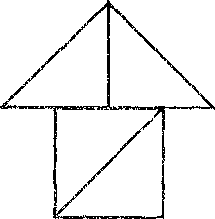 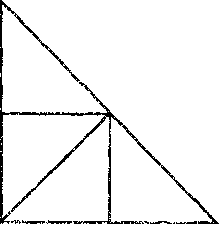 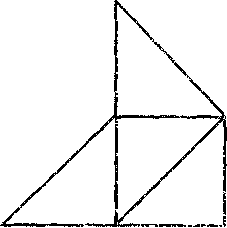      Волчонок благодарит детей, говорит, что в одном домике будет жить он, а в других его братья и сёстры.ФизминуткаБуратино потянулся,Раз нагнулся, два нагнулся,Руки в стороны развёл.Ключик видно не нашёл.Чтобы ключик нам достатьНужно на носочки стать.     Воспитатель предлагает детям поиграть в игру «Чудесный мешочек». В мешочке находятся знакомые (круги, квадраты, треугольники) и незнакомые детям геометрические формы.Вызванный ребёнок на ощупь определяет треугольник и достаёт из мешочка. Дети определяют правильность ответа. Таким образом опрашивается 5-6 человек.     Воспитатель предлагает детям решить задачу: «В корзине три яблока. Как их поровну поделить между Катей, Алиной и Наташей?» (Каждой девочке по одному яблоку и третье яблоко отдать вместе с корзиной).Подводится итог занятия. Воспитатель задаёт детям вопросы:- С какой геометрической фигурой мы сегодня работали?- Сколько у треугольника сторон, углов?- Назовите фигуры, похожие на треугольник.